HalleyEdmond HalleyAnglais1656-1742Comète 76 ansMort avant de voir sa comète, la comète Halley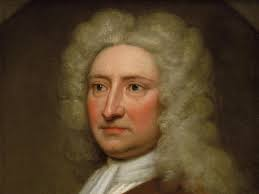 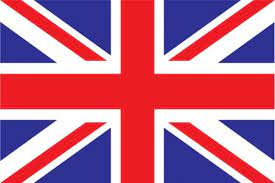 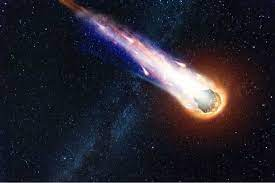 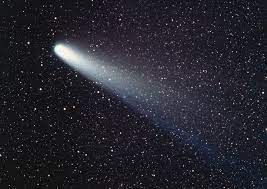 